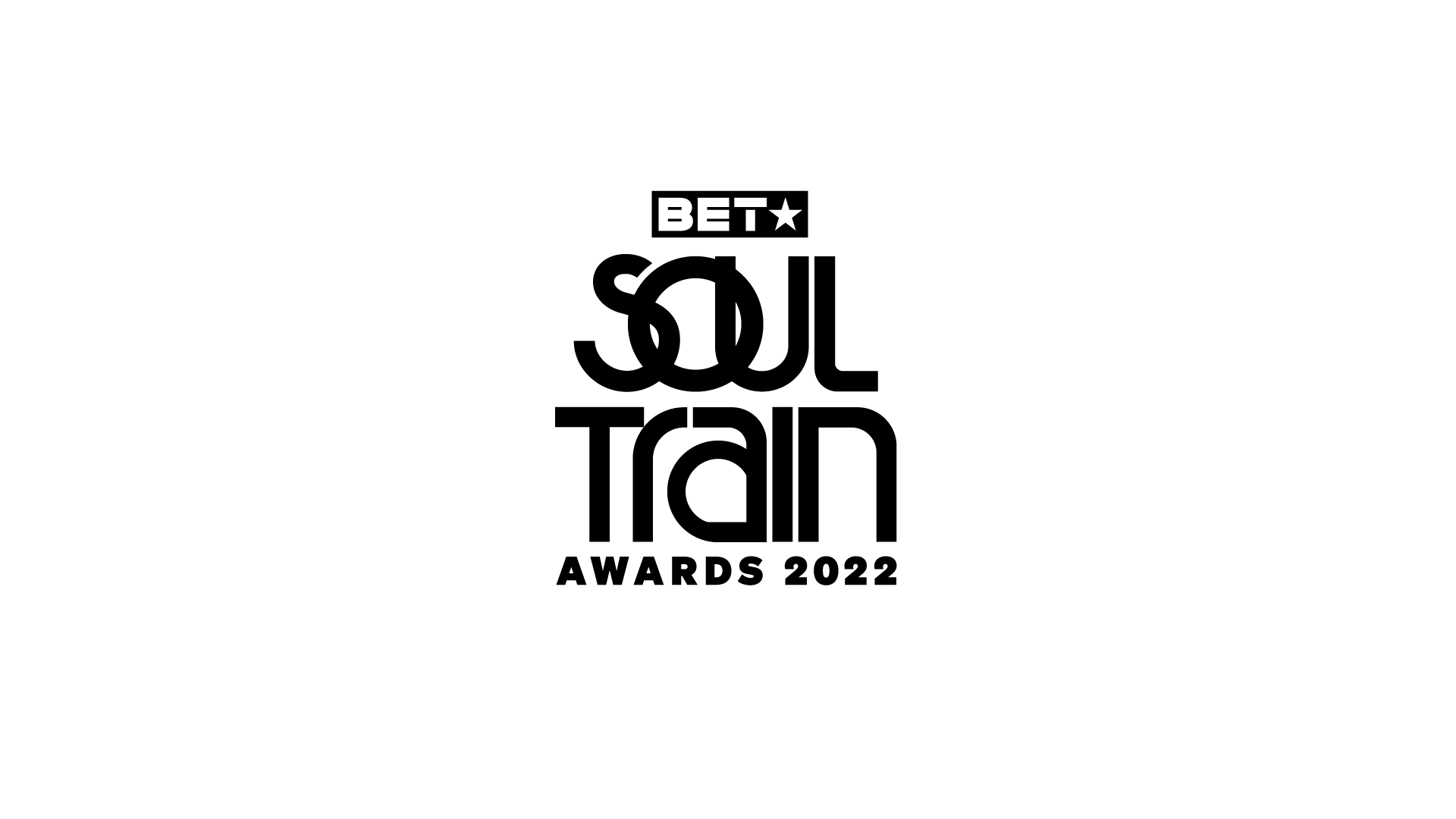 MORRIS DAY & THE TIME TO RECEIVE THE ‘LEGEND’ AWARD AT “SOUL TRAIN AWARDS” 2022 PRESENTED BY BET----ARI LENNOX, CHANTÉ MOORE, COCO JONES, MUNI LONG, SiR, TANK, AND Q SET TO PERFORM---------ALEX VAUGHN, DURAND BERNARR, MUNI LONG AND 
TASHA COBBS LEONARD TAPPED TO BLEND HARMONIES FOR THIS YEAR’S SOUL CYPHER WITH D-NICE ---------“SOUL TRAIN AWARDS” 2022 PREMIERES SUNDAY, NOVEMBER 27 AT 8 PM ET/PT ON BET AND BET HER ---------#SOULTRAINAWARDSNEW YORK, NY – November 7, 2022– Today, BET announced iconic 80’s funk band Morris Day & The Time will receive the ‘Legend’ award at “Soul Train Awards” 2022.  World-class musician, composer, and actor Morris Day is best known for his role as lead singer of the legendary band and as a hit-making solo artist with songs like “Oak Tree” and the #1 smash on the US R&B hits chart “Fishnets.” The Time is beloved for their top musical hits “Jungle Love,” and “The Bird.” The band’s successful music career spans four decades. Morris Day has appeared in multiple films including cult classic Purple Rain. Ari Lennox, Chanté Moore, Muni Long, SiR, Tank, and BET Amplified stage artists Coco Jones and Q are set to perform at the feel-good party of the year. Hosted by award-winning comedian and actor Deon Cole, “Soul Train Awards” 2022 premieres Sunday, November 27 at 8 PM ET/PT on BET and BET Her.“They say the way you start is the way you finish, and being that I’m retiring end of next year, it’s only fitting that I return to the place that helped start it all,” said Morris Day. “Our first major TV appearance was in 1981 on Soul Train with Don Cornelius. And 41 years later, to be honored with the Soul Train Awards Legend Award is what we call full circle. Truly amazing!”“Morris Day & The Time create and perform timeless, feel-good music for fans to enjoy all over the world. Their unique sound, style, and artistry continue to serve as inspiration to music lovers and recording artists today,” said Connie Orlando, EVP Specials, Music Programming & Music Strategy. “We can’t wait to get the Soul Train Awards party started with our star-studded slate of soulful artists and can’t-miss moments.”Alex Vaughn, Durand Bernarr, Muni Long and Tasha Cobbs Leonard are set to blend harmonies for this year’s Soul Cypher. Renowned DJ and music producer D-Nice will take command of the turntables.About Morris Day & The TimeMorris Day went to school with Prince Rogers Nelson and sang in Grand Central, Prince’s first band. While Prince grew as an artist, so did the opportunity around him. The Time was originally created as Prince’s alter-ego to be seen as the cool, streetwise funk band contrasting Prince’s more soulful R&B sound. After looking at several lead vocalists, Prince wanted someone with mad talent, so he cast his high school friend—the funky, fabulous Morris Day. Soon after, Morris Day & The Time were cast in Purple Rain, which captured the exploding Minneapolis music scene at its peak. Day burst onto the public scene with the group’s self-titled 1981 album, The Time, which included “Get It Up,” “Cool,” and “Girl.” The group went on to record three more albums, including What Time Is It? (1982) featuring the hits “777-9311,” “Wild And Loose,” “Walk,” and “Gigolos Get Lonely Too” and Ice Cream Castle (1984), which included the monster hit “Jungle Love”. In 1985, Day launched his solo career, releasing three albums: Color Of Success (1985), Daydreaming (1987), and Guaranteed (1992). Combined sales of Day’s body of work exceeds 10 million units. Morris Day is releasing his final album entitled Last Call on November 11, with an eye on retiring at the end of 2023.BET Soul joins “Soul Train Awards” 2022 celebration by dedicating a full hour to a collection of Morris Day & The Time music videos. Watch many of their iconic music videos, on Monday, November 7, at 5 PM ET. Check local listings.Morris Day & The Time will receive their flowers along with R&B supergroup Xscape who will receive the ‘Lady of Soul’ honor at “Soul Train Awards” 2022. Beyoncé and Mary J. Blige lead “Soul Train Awards” 2022 nominations with an impressive 7 nods. Ari Lennox garnered the second-highest number of nods with 6 nominations. Lizzo and Chris Brown are tied at 5 nods each, followed by Burna Boy, Muni Long, and Steve Lacy with 4 nods. Bruno Mars, Anderson .Paak, Silk Sonic, PJ Morton, and Tems each garnered 3 nominations.  “Soul Train Awards” 2022 presented by BET, will feature an exciting lineup of unforgettable performances including special moments and appearances by some of the brightest stars in Black culture and entertainment. The annual event is committed to showcasing the impact of Soul Train on music and dance from the ‘70s to today.Connie Orlando, EVP, Specials, Music Programming & Music Strategy will oversee the annual show and Executive Produce for BET with Jamal Noisette, VP, Specials & Music Programming. Jesse Collins, CEO of Jesse Collins Entertainment, to serve as Executive Producer of “Soul Train Awards” 2022 along with Jesse Collins Entertainment’s Jeannae Rouzan–Clay and Dionne Harmon.ABOUT BETBET, a unit of Paramount (NASDAQ: PARAA; PARA; PARAP), is the nation's leading provider of quality entertainment, music, news and public affairs television programming for the African American audience. The primary BET channel is in 125 million households and can be seen in the United States, Canada, the Caribbean, the United Kingdom, sub-Saharan Africa and France. BET is the dominant African-American consumer brand with a diverse group of business extensions including BET+, the preeminent streaming service for the Black audience; BET.com, a leading Internet destination for Black entertainment, music, culture, and news; BET HER, a 24-hour entertainment network targeting the African-American Woman; BET Music Networks - BET Jams, BET Soul and BET Gospel; BET Home Entertainment; BET Live, a growing BET festival business; BET Mobile, which provides ringtones, games and video content for wireless devices; and BET International, which operates BET around the globe.About Jesse Collins EntertainmentFounded in 2012, Jesse Collins Entertainment (JCE) is a full-service production company that has played an integral role in producing many of television’s most memorable moments in music entertainment. The Emmy® winning company has a multi-year overall agreement with ViacomCBS Cable Networks. On the film side, the company also has a first look on JCE’s film projects which could include Viacom’s Paramount Players. JCE’s award-winning and critically acclaimed television includes programming from its three divisions. From the scripted division: scripted series—Real Husbands of Hollywood, American Soul and miniseries—The New Edition Story and The Bobby Brown Story. From the unscripted division: unscripted series – Oh Hell No…With Marlon Wayans, Cardi Tries, My Killer Body with K. Michelle, DJ Cassidy’s Pass the Mic and Forward: The Future of Black Music, competition/game shows—Becoming A Popstar, Rhythm + Flow, Sunday Best, Hip Hop Squares and Nashville Squares, talk shows – Yara Shahidi’s Day Off, Face to Face with Becky G and children’s series—Bookmarks: Celebrating Black Voices (Emmy® Award winner). From the specials division: award shows—The American Music Awards, BET Awards, Soul Train Awards, BET Hip Hop Awards, Black Girls Rock!, BET Honors, UNCF’s An Evening of Stars and ABFF Honors, specials—The Super Bowl Halftime Show, CNN’s Juneteenth: A Global Celebration of Freedom, Martin: The Reunion, John Lewis: Celebrating A Hero, Love & Happiness: An Obama Celebration, Change Together: From The March On Washington To Today, A GRAMMY Salute to the Sounds of Change, Stand Up for Heroes, Dear Mama, Amanda Seales: I Be Knowin’, Def Comedy Jam 25, Leslie Jones: Time Machine, The All-Star Nickmas Spectacular and Rip the Runway. Emmy® winner Jesse Collins, Founder and CEO, is the executive producer of all programming. He is also an executive producer for the Grammy Awards. He produced the 2021 Oscars.ABOUT SOUL TRAIN“Soul Train” was created in 1971 by visionary Don Cornelius and predominantly featured performances by R&B, pop, soul, and hip-hop artists, in addition to the occasional funk, jazz, disco, and gospel artists. When the final episode of the show’s historic thirty-five-year run aired in 2006, it was the longest-running first-run, nationally syndicated program in television history. “Soul Train” highlighted a cast of incredible, ethnically diverse dancers who famously introduced the world to a whole new series of dance moves and styles on a weekly basis. Cornelius opened every show welcoming the audience to “the hippest trip in America” and closed each show wishing the audience “love, peace, and soul.” Today, the legacy of “Soul Train” lives on through the legendary Soul Train dance line, which has become a timeless staple on dance floors across America. In 2016, BET, acquired the “Soul Train” brand and remains dedicated to revitalizing the brand while also honoring its heritage.# # #Follow us @BET_PRMEDIA CONTACTSBETLuis DefrankLuis.Defrank@bet.netChloe DuvergeChloe.Duverge@bet.netStrategic Heights MediaMichelle Huff-ElliottMichelle@strategicheights.comSimone SmallsSimone@strategicheights.com